The Compass Primary Academy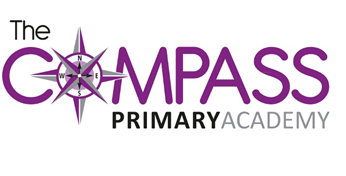 Windmill AvenueKetteringNorthantsNN15 7EAt:  01536 532707w:  www.compassprimary.org         e:  office@compassprimary.org5th July 2017Dear FamiliesYEAR 6 SLEEPOVERWe would like to invite the Year 6 children to a sleepover to celebrate the end of their Primary School days. The night will begin at 7:00pm and children will enter at the front of the building. We will be having supper but children should have a meal before they arrive.Things they will need:Sleeping bag/duvetPillowPyjamas Sweets for midnight-feast (optional)Change of clothes (we will be getting wet)TowelDuring the evening, the children will be playing games and there will be a fun quiz. We will also be having a BBQ and a campfire.Breakfast on Saturday morning will be a bacon butty. Children will need collecting at 9:00am. If children do not wish to sleep in school, they can be collected at 10:00pm but of course, they will miss some of the activities.Mr Jennings and Mrs Wright________________________________________________________________________________YEAR 6 SLEEPOVER – Return to the school office by Friday 7th JulyName of child:	______________________________________(Please tick the appropriate boxes)My child will attend for the whole evening 			      My child will be collected at 10:00pm My child can walk home alone on Saturday Morning 	Any dietary requirements: ________________________________________________________Signed: ___________________________ Emergency Contact Number: ____________________